TUGAS AKHIREFEKTIVITAS METODE AERASI-FILTRASI DALAM PENURUNAN KADAR BOD, COD DAN FOSFAT PADA LIMBAH LAUNDRY ‘DEAN CLEAN’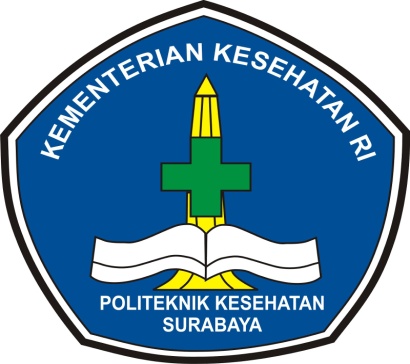 SEKAR AYU LINTANG PRADITAP27833218055KEMENTERIAN KESEHATAN REPUBLIK INDONESIAPOLITEKNIK KESEHATAN SURABAYAJURUSAN KESEHATAN LINGKUNGANPROGRAM STUDI SANITASIPROGRAM DIPLOMA III KAMPUS MAGETANJl. Tripandita No. 06 Telp (0351) 895315TAHUN 2021